Le modèle économique des réseaux sociaux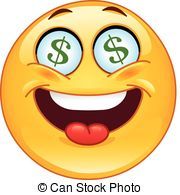 Combien ont gagné Facebook, Snapchat, Youtube… en 2019 ? (source : statista.com)Pourtant, il n’y a pas besoin de payer pour les utiliser………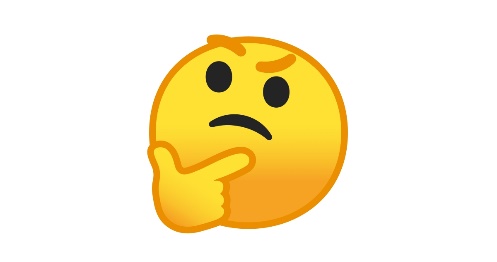 Comment ça ? Nous n’avons pas de code barre sur le front, nous ne sommes pas à vendre… alors comment les entreprises de réseautage social pourraient-elles s’enrichir grâce à nous ?Pour le savoir, mettons-nous au travail !Remplir la fiche activité en s’aidant de la fiche support.Fiche activitéLesquels de ces réseaux sociaux reconnaissez-vous ? Ecrivez leur nom au bout des flèches ou en dessous de l’illustration.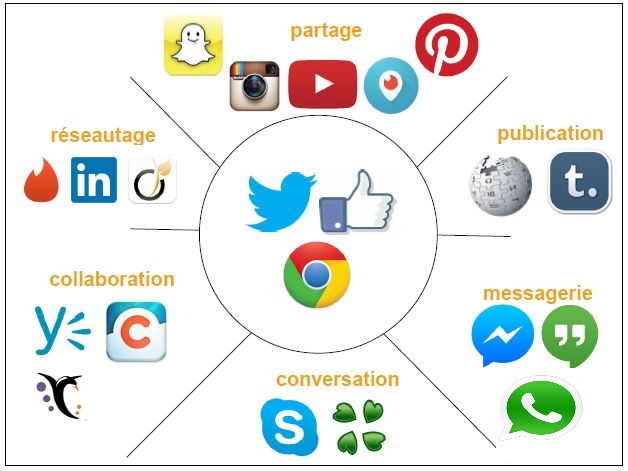 Lesquels de ces réseaux sociaux utilisez-vous le plus ? (3 max) ………………………………………………………………………………………………………………………………………………………………………………………………………………………………………………………………………………Pourquoi ? Parmi ces raisons, choisissez-en trois maximum (surlignez) :Parce qu’il est à la mode                           Il ne sauvegarde pas les informations que je publieIl est gratuitJe ne reçois pas de publicitéLes critères de confidentialité sont faciles à paramétrerIl y a pleins de photos ou de vidéos drôlesJe peux choisir qui a le droit de voir mes publicationsZoom sur le réseau social que vous utilisez le plus. Observez son interface d’inscription puis lisez le court extrait de la politique de confidentialité (fiche support). Répondez :Lorsque je crée un compte, quelles informations obligatoires me demande-t-on ? Surlignez vos réponses :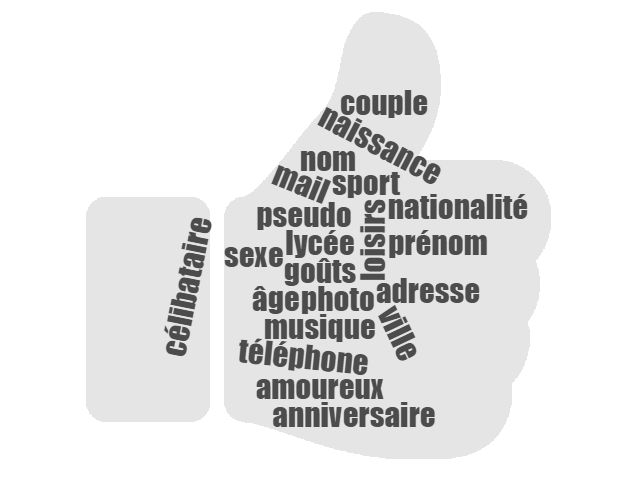 Lorsque je publie et/ou partage du contenu, quelles informations je transmets ? Surlignez vos réponses :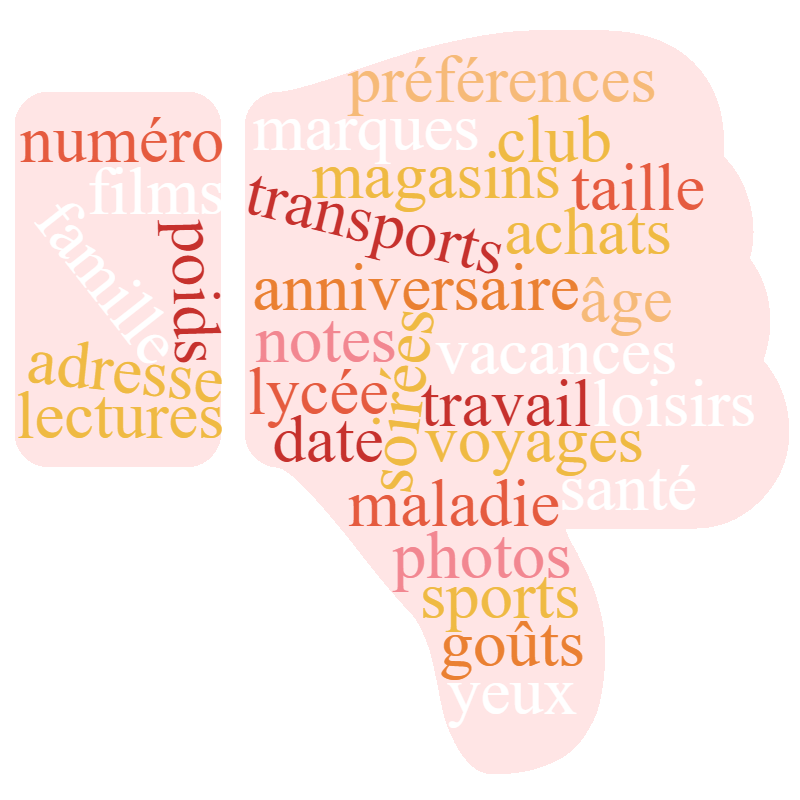 Expliquez, en cinq lignes, pourquoi les réseaux sociaux ont besoin de collecter et de traiter les données personnelles que nous renseignons (aidez-vous de l’extrait de la politique de confidentialité sur la fiche support) :………………………………………………………………………………………………………………………………………………………………………………………………………………………………………………………………………………………………………………………………………………………………………………………………………………………………………………………………………………………………Vidéo de synthèse, cliquez sur le lien (ctrl + clique) et répondez :https://www.lumni.fr/video/quand-le-numerique-nous-transforme-en-produitSynthèse :Les entreprises de réseautage social (Facebook, Instagram, Youtube, etc.) vendent nos données personnelles (identité, j’aimes, partages, localisation, etc.) à des grandes marques pour que ces dernières puissent nous envoyer des publicités ciblées.Maintenant que vous savez… qu’en pensez-vous ? Surlignez. 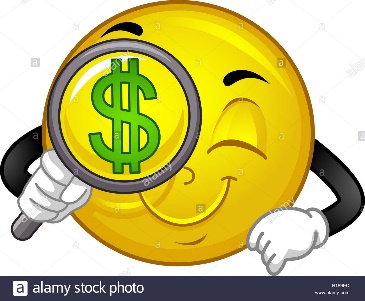 Comment limiter l’exploitation de mes données personnelles ?En paramétrant la confidentialité de votre compte quelque soit le réseau social.Essayez puis répondez !Par exemple, sur Instagram :Prenez votre smartphone. Allez sur votre profil Instagram.Rendez-vous dans Paramètres, puis Confidentialité.Dans « Confidentialité du compte », cochez la fonctionnalité « Compte privé ».Dans « Tags », cochez la fonctionnalité « Approuver les identifications manuellement ».Dans « Story », et « Autoriser les messages », choisissez « Vos abonnés » ou « Désactiver ».Toujours dans « Story », et « Partage », ne pas « Autoriser le repartage », ne pas « Autoriser le partage » ni « Partage de story sur Facebook ».Dans « Statut en ligne », ne pas « Afficher le statut en ligne ».Pour se rendre dans les paramètres de confidentialité d’Instagram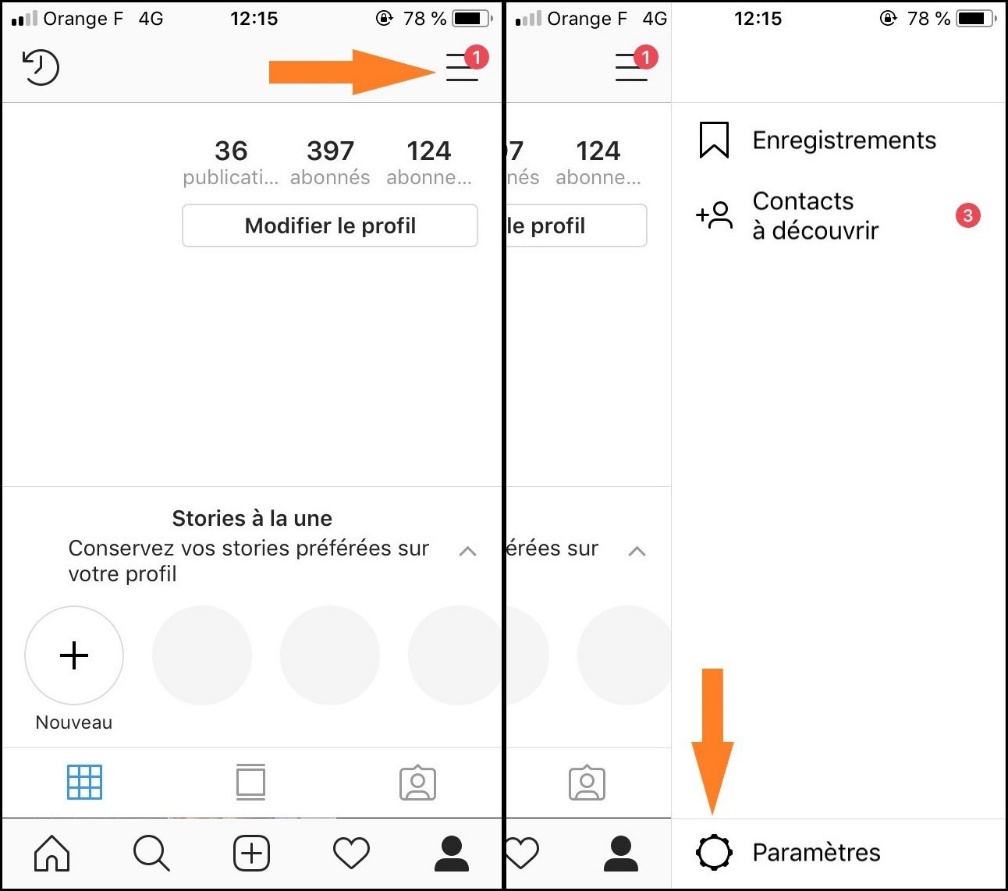 (Source : Numerama)Répondez !Avez-vous réussi ? (entourez)         Oui           Non         Je n’utilise pas les réseaux sociauxEst-ce difficile à faire ?                    Oui           Non         Je n’utilise pas les réseaux sociauxJe vais le faire pour tous les réseaux sociaux que j’utilise :Oui                                Non                                   Je n’utilise toujours pas les réseaux sociauxVidéo « Le rire jaune » : https://www.youtube.com/watch?v=U7xOBOnQ0G4FacebookYoutubePinterestTikTokInstagram55,8 
milliards $15,15 
milliards $280 
millions $16,7 
milliards $8,3 
milliards $